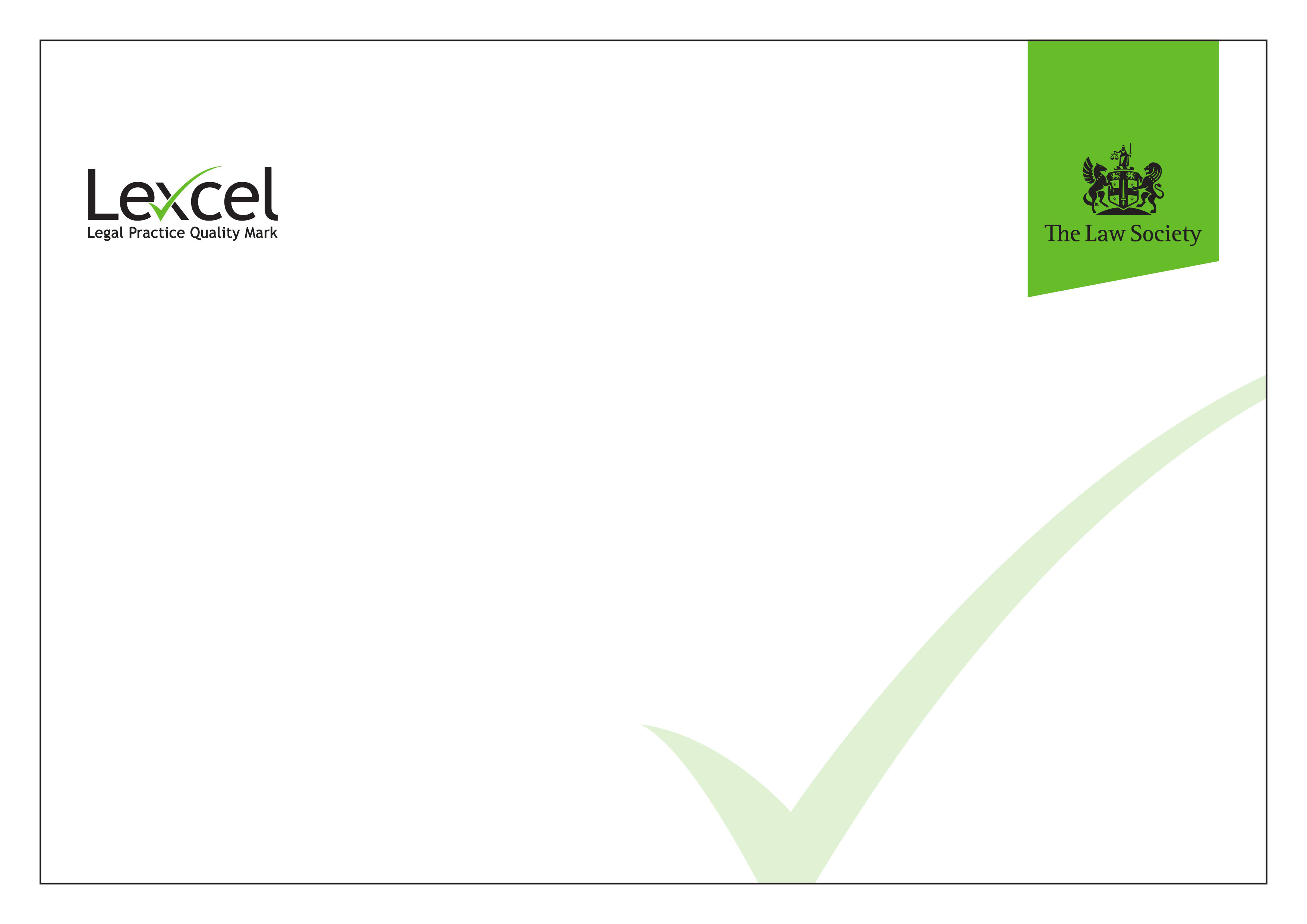 1 - Structure and strategy2 - Financial management3 - Information management4 - People management5 - Risk management6 - Client care7 - File and case managementHow to use this self assessment checklistHow to use this self assessment checklistThis self assessment checklist is designed to be used by legal practices working towards Lexcel accreditation, to help identify where gaps exist in meeting requirements in the StandardRead the requirements and provide evidence of compliance by completing the following two columns in as much detail as you can:Demonstration of compliance - Briefly describe relevant policies, procedures and supporting documentation already in place that achieves compliance with the requirementRelevant document(s) - List where to find individual documents (e.g. policies, templates, page, paragraph, etc.) in your practice.  If individual documents are referred to, please index them sequentially.  For example, document A, document B, etc.This information will also be used by your assessor to quickly locate and validate your evidence.This self assessment checklist is designed to be used by legal practices working towards Lexcel accreditation, to help identify where gaps exist in meeting requirements in the StandardRead the requirements and provide evidence of compliance by completing the following two columns in as much detail as you can:Demonstration of compliance - Briefly describe relevant policies, procedures and supporting documentation already in place that achieves compliance with the requirementRelevant document(s) - List where to find individual documents (e.g. policies, templates, page, paragraph, etc.) in your practice.  If individual documents are referred to, please index them sequentially.  For example, document A, document B, etc.This information will also be used by your assessor to quickly locate and validate your evidence.Your practice's detailsYour practice's detailsPlease complete the following details:Please complete the following details:Practice nameFull address, incl. postcodeLexcel contact nameJob titleTelephoneEmailQuestions?If, after reading the Standard, Scheme rules and Guidance notes, you have any questions regarding Lexcel, please do not hesitate to contact us:Tel: +44 (0)20 7320 5933    Email: lexcel@lawsociety.org.ukRequirement1.1	Practices must have documentation setting out the:legal framework under which they operatemanagement structure which designates the responsibilities of individuals and their accountability.1.1	Practices must have documentation setting out the:legal framework under which they operatemanagement structure which designates the responsibilities of individuals and their accountability.Demonstration of complianceDemonstration of complianceRelevant document(s)Requirement1.2	Practices must have a strategic plan, which must include:a.	objectives for at least the next 12 monthsb.	   the identification of resources required to meet the objectivesc.	the services the practice wishes to offer d.	   the client groups to be served e.	how services will be delivered and marketedf.	   documented risk evaluation of objectivesprocedures for regular reporting on performance1.2	Practices must have a strategic plan, which must include:a.	objectives for at least the next 12 monthsb.	   the identification of resources required to meet the objectivesc.	the services the practice wishes to offer d.	   the client groups to be served e.	how services will be delivered and marketedf.	   documented risk evaluation of objectivesprocedures for regular reporting on performanceDemonstration of complianceDemonstration of complianceRelevant document(s)Requirement 1.3	Practices must have a business continuity plan, which must include:an evaluation of potential risks that could lead to business interruptionways to reduce, avoid and/or transfer the riskskey people relevant to the implementation of the plana procedure to test the plan annually, to verify that it would be effective in the event of a business interruption.1.3	Practices must have a business continuity plan, which must include:an evaluation of potential risks that could lead to business interruptionways to reduce, avoid and/or transfer the riskskey people relevant to the implementation of the plana procedure to test the plan annually, to verify that it would be effective in the event of a business interruption.Demonstration of complianceDemonstration of complianceRelevant document(s)Requirement1.4	Practices should have a policy in relation to corporate social responsibility.1.4	Practices should have a policy in relation to corporate social responsibility.Demonstration of complianceDemonstration of complianceRelevant document(s)Requirement2.1	Practices must document the person who has overall responsibility for financial management.2.1	Practices must document the person who has overall responsibility for financial management.Demonstration of complianceDemonstration of complianceRelevant document(s)Requirement2.2	Practices must be able to provide documentary evidence of their financial management procedure, including:annual budget including income and expenditure annual income and expenditure accounts annual balance sheet annual income and expenditure forecast to be reviewed quarterly variance analysis conducted at least quarterly of income and expenditure against budgets variance analysis conducted at least quarterly of cash flow and cash flow forecast.2.2	Practices must be able to provide documentary evidence of their financial management procedure, including:annual budget including income and expenditure annual income and expenditure accounts annual balance sheet annual income and expenditure forecast to be reviewed quarterly variance analysis conducted at least quarterly of income and expenditure against budgets variance analysis conducted at least quarterly of cash flow and cash flow forecast.Demonstration of complianceDemonstration of complianceRelevant document(s)Requirement2.3	Practices should have a time recording procedure.2.3	Practices should have a time recording procedure.Demonstration of complianceDemonstration of complianceRelevant document(s)Requirement2.4	Practices must have a procedure in relation to billing clients, which must include:the frequency and terms for billing clients credit limits for new and existing clients debt management.2.4	Practices must have a procedure in relation to billing clients, which must include:the frequency and terms for billing clients credit limits for new and existing clients debt management.Demonstration of complianceDemonstration of complianceRelevant document(s)Requirement2.5     Practices handling financial transactions must have a procedure, which must include:the transfer of funds the management of funds received by the practiceauthorisations.2.5     Practices handling financial transactions must have a procedure, which must include:the transfer of funds the management of funds received by the practiceauthorisations.Demonstration of complianceDemonstration of complianceRelevant document(s)Requirement3.1	Practices must have an information management and security policy, which must include:a register of relevant information assets of both the practice and clientsprocedures for the protection and security of the information assetsprocedures for the retention and disposal of informationthe use of firewallsprocedures for the secure configuration of network devicesprocedures to manage user accounts procedures to detect and remove malicious softwarea register of all software used by the practice training for personnel on information security a plan for the updating and monitoring of software.3.1	Practices must have an information management and security policy, which must include:a register of relevant information assets of both the practice and clientsprocedures for the protection and security of the information assetsprocedures for the retention and disposal of informationthe use of firewallsprocedures for the secure configuration of network devicesprocedures to manage user accounts procedures to detect and remove malicious softwarea register of all software used by the practice training for personnel on information security a plan for the updating and monitoring of software.Demonstration of complianceDemonstration of complianceRelevant document(s)Requirement3.2 	Practices must have an e-mail policy, which must include:the scope of permitted and prohibited useprocedures for monitoring personnel using e-mailprocedures for the storage and destruction of emails3.2 	Practices must have an e-mail policy, which must include:the scope of permitted and prohibited useprocedures for monitoring personnel using e-mailprocedures for the storage and destruction of emailsDemonstration of complianceDemonstration of complianceRelevant document(s)Requirement3.3	If the practice has a website, the practice must have a website management policy, which must include:a procedure for content approval, publishing and removal the scope of permitted and prohibited content procedures for the management of its security consideration of accessibility requirements for disabled clients.3.3	If the practice has a website, the practice must have a website management policy, which must include:a procedure for content approval, publishing and removal the scope of permitted and prohibited content procedures for the management of its security consideration of accessibility requirements for disabled clients.Demonstration of complianceDemonstration of complianceRelevant document(s)Requirement3.4     Practices must have an internet access policy, which must include:the scope of permitted and prohibited useprocedures for monitoring personnel accessing the internet.3.4     Practices must have an internet access policy, which must include:the scope of permitted and prohibited useprocedures for monitoring personnel accessing the internet.Demonstration of complianceDemonstration of complianceRelevant document(s)Requirement3.5	Practices must have a social media policy, which must include:a procedure for participating in social media on behalf of the practicethe scope of permitted and prohibited content.3.5	Practices must have a social media policy, which must include:a procedure for participating in social media on behalf of the practicethe scope of permitted and prohibited content.Demonstration of complianceDemonstration of complianceRelevant document(s)Requirement3.6	Practices must have:a register of each plan, policy and procedure that is contained in the Lexcel Standarda named person responsible for each policy, plan and procedure that is contained in the Lexcel Standarda procedure for the review of each policy, plan and procedure that is contained in the Lexcel Standard.3.6	Practices must have:a register of each plan, policy and procedure that is contained in the Lexcel Standarda named person responsible for each policy, plan and procedure that is contained in the Lexcel Standarda procedure for the review of each policy, plan and procedure that is contained in the Lexcel Standard.Demonstration of complianceDemonstration of complianceRelevant document(s)Requirement4.1	Practices must have a policy in relation to the health and safety of all personnel and visitors to the practice.4.1	Practices must have a policy in relation to the health and safety of all personnel and visitors to the practice.Demonstration of complianceDemonstration of complianceRelevant document(s)Requirement4.2	Practices must have an equality and diversity policy, which must include:recruitment, selection and progression a procedure to deal with complaints and disciplinary issues in breach of the policya procedure to monitor diversity and collate equality datatraining of all personnel on compliance with equality and diversity requirementsprocedures for reasonable adjustments for personnel.4.2	Practices must have an equality and diversity policy, which must include:recruitment, selection and progression a procedure to deal with complaints and disciplinary issues in breach of the policya procedure to monitor diversity and collate equality datatraining of all personnel on compliance with equality and diversity requirementsprocedures for reasonable adjustments for personnel.Demonstration of complianceDemonstration of complianceRelevant document(s)Requirement4.3	Practices must have a learning and development policy, which must include:ensuring that appropriate training is provided to personnel within the practice ensuring that all supervisors and managers receive appropriate traininga procedure to evaluate traininga learning and development plan for all personnel.4.3	Practices must have a learning and development policy, which must include:ensuring that appropriate training is provided to personnel within the practice ensuring that all supervisors and managers receive appropriate traininga procedure to evaluate traininga learning and development plan for all personnel.Demonstration of complianceDemonstration of complianceRelevant document(s)Requirement4.4	Practices must list the tasks to be undertaken by all personnel within the practice usually in the form of a role profile.4.4	Practices must list the tasks to be undertaken by all personnel within the practice usually in the form of a role profile.Demonstration of complianceDemonstration of complianceRelevant document(s)Requirement4.5	Practices must have procedures to deal effectively with recruitment selection and progression, which must include:the identification of vacanciesthe drafting of the job documentationmethods of attracting candidates  clear and transparent selection storage, retention and destruction of recordsreferences and ID checking  where appropriate, the checking of disciplinary records.4.5	Practices must have procedures to deal effectively with recruitment selection and progression, which must include:the identification of vacanciesthe drafting of the job documentationmethods of attracting candidates  clear and transparent selection storage, retention and destruction of recordsreferences and ID checking  where appropriate, the checking of disciplinary records.Demonstration of complianceDemonstration of complianceRelevant document(s)Requirement4.6	Practices must conduct an appropriate induction for all personnel, including those transferring roles within the practice and must cover:the management structure and the individual’s responsibilitiesterms and conditions of employmentimmediate training requirementskey policies.4.6	Practices must conduct an appropriate induction for all personnel, including those transferring roles within the practice and must cover:the management structure and the individual’s responsibilitiesterms and conditions of employmentimmediate training requirementskey policies.Demonstration of complianceDemonstration of complianceRelevant document(s)Requirement4.7	Practices must have a procedure which details the steps to be followed when a member of personnel ceases to be an employee, which must include:the handover of workexit interviews the return of property belonging to the practice.4.7	Practices must have a procedure which details the steps to be followed when a member of personnel ceases to be an employee, which must include:the handover of workexit interviews the return of property belonging to the practice.Demonstration of complianceDemonstration of complianceRelevant document(s)Requirement4.8	Practices must have a performance management policy, which must include:the practice's approach to performance managementperformance review periods and timescales.  4.8	Practices must have a performance management policy, which must include:the practice's approach to performance managementperformance review periods and timescales.  Demonstration of complianceDemonstration of complianceRelevant document(s)Requirement4.9	Practices must have a whistleblowing policy.4.9	Practices must have a whistleblowing policy.Demonstration of complianceDemonstration of complianceRelevant document(s)Requirement4.10	Practices must have a flexible working policy. 4.10	Practices must have a flexible working policy. Demonstration of complianceDemonstration of complianceRelevant document(s)Requirement5.1	Practices must have a risk management policy, which must include:a compliance plan a risk registerdefined risk management roles and responsibilities arrangements for communicating risk information.5.1	Practices must have a risk management policy, which must include:a compliance plan a risk registerdefined risk management roles and responsibilities arrangements for communicating risk information.Demonstration of complianceDemonstration of complianceRelevant document(s)Requirement5.2	Practices must have a policy in relation to outsourced activities, which must include:details of all outsourced activities including providersprocedures to check the quality of outsourced workprocedures to ensure providers have taken appropriate precautions to ensure information will be protected.5.2	Practices must have a policy in relation to outsourced activities, which must include:details of all outsourced activities including providersprocedures to check the quality of outsourced workprocedures to ensure providers have taken appropriate precautions to ensure information will be protected.Demonstration of complianceDemonstration of complianceRelevant document(s)Requirement5.3	There must be a named supervisor for each area of work undertaken by the practice.5.3	There must be a named supervisor for each area of work undertaken by the practice.Demonstration of complianceDemonstration of complianceRelevant document(s)Requirement5.4	Practices must have procedures to manage instructions, which may be undertaken even though they have a higher risk profile, including unusual supervisory and reporting requirements or contingency planning.5.4	Practices must have procedures to manage instructions, which may be undertaken even though they have a higher risk profile, including unusual supervisory and reporting requirements or contingency planning.Demonstration of complianceDemonstration of complianceRelevant document(s)Requirement5.5	Practices must maintain lists of work that the practice will and will not undertake. This information must be communicated to all relevant personnel and must be updated when changes occur.5.5	Practices must maintain lists of work that the practice will and will not undertake. This information must be communicated to all relevant personnel and must be updated when changes occur.Demonstration of complianceDemonstration of complianceRelevant document(s)Requirement5.6	Practices must maintain details of the generic risks and causes of claims associated with the area(s) of work undertaken by the practice. This information must be communicated to all relevant personnel.5.6	Practices must maintain details of the generic risks and causes of claims associated with the area(s) of work undertaken by the practice. This information must be communicated to all relevant personnel.Demonstration of complianceDemonstration of complianceRelevant document(s)Requirement5.7	Practices must have a procedure to monitor key dates, which must include:the definition of key dates by work typeensuring that key dates are recorded on the file and in a back-up system.5.7	Practices must have a procedure to monitor key dates, which must include:the definition of key dates by work typeensuring that key dates are recorded on the file and in a back-up system.Demonstration of complianceDemonstration of complianceRelevant document(s)Requirement5.8	Practices must have a policy on the handling of conflicts, which must include:the definition of conflicts training for all relevant personnel to identify conflictssteps to be followed when a conflict is identified.5.8	Practices must have a policy on the handling of conflicts, which must include:the definition of conflicts training for all relevant personnel to identify conflictssteps to be followed when a conflict is identified.Demonstration of complianceDemonstration of complianceRelevant document(s)Requirement5.9	Practices must have a procedure to ensure that all personnel, both permanent and temporary, are actively supervised. Such procedures must include:checks on incoming and outgoing correspondence where appropriate departmental, team and office meetings and communication structuresreviews of matter details in order to ensure good financial controls and the appropriate allocation of workloadsthe exercise of devolved powers in publicly funded workthe availability of a supervisor allocation of new work and reallocation of existing work, if necessary.5.9	Practices must have a procedure to ensure that all personnel, both permanent and temporary, are actively supervised. Such procedures must include:checks on incoming and outgoing correspondence where appropriate departmental, team and office meetings and communication structuresreviews of matter details in order to ensure good financial controls and the appropriate allocation of workloadsthe exercise of devolved powers in publicly funded workthe availability of a supervisor allocation of new work and reallocation of existing work, if necessary.Demonstration of complianceDemonstration of complianceRelevant document(s)Requirement5.10	Practices must have a procedure to ensure that all those doing legal work check their files regularly for inactivity.5.10	Practices must have a procedure to ensure that all those doing legal work check their files regularly for inactivity.Demonstration of complianceDemonstration of complianceRelevant document(s)Requirement5.11	Practices must have a procedure for regular, independent file reviews of either the management of the file or its substantive legal content, or both. In relation to file reviews, practices must:define and explain file selection criteriadefine and explain the number and frequency of reviews  retain a record of the file review on the matter file and centrallyensure any corrective action, which is identified in a file review, is acted upon within 28 days and verified ensure that the designated supervisor reviews and monitors the data generated by file reviewsconduct a review at least annually of the data generated by file reviews.5.11	Practices must have a procedure for regular, independent file reviews of either the management of the file or its substantive legal content, or both. In relation to file reviews, practices must:define and explain file selection criteriadefine and explain the number and frequency of reviews  retain a record of the file review on the matter file and centrallyensure any corrective action, which is identified in a file review, is acted upon within 28 days and verified ensure that the designated supervisor reviews and monitors the data generated by file reviewsconduct a review at least annually of the data generated by file reviews.Demonstration of complianceDemonstration of complianceRelevant document(s)Requirement5.12	Operational risk must be considered and recorded in all matters before, during and after the processing of instructions. Before the matter is undertaken, the fee earners must:consider if a new client and/or matter, is accepted by the practice, in accordance with section 6.1 and 6.7 belowassess the risk profile of all new instructions and notify the supervisor, in accordance with procedures under 5.4, of any unusual or high risk considerations in order that appropriate action may be taken.During the retainer the fee earner must:consider any change to the risk profile of the matter and report and advise on such circumstances without delay, informing the supervisor if appropriateinform the client in all cases where an adverse costs order is made against the practice in relation to the matter in question.At the end of the matter the fee earner must:undertake a concluding risk assessment by considering if the client’s objectives have been achievednotify the supervisor of all such circumstances in accordance with documented procedures in section 5.4 above.5.12	Operational risk must be considered and recorded in all matters before, during and after the processing of instructions. Before the matter is undertaken, the fee earners must:consider if a new client and/or matter, is accepted by the practice, in accordance with section 6.1 and 6.7 belowassess the risk profile of all new instructions and notify the supervisor, in accordance with procedures under 5.4, of any unusual or high risk considerations in order that appropriate action may be taken.During the retainer the fee earner must:consider any change to the risk profile of the matter and report and advise on such circumstances without delay, informing the supervisor if appropriateinform the client in all cases where an adverse costs order is made against the practice in relation to the matter in question.At the end of the matter the fee earner must:undertake a concluding risk assessment by considering if the client’s objectives have been achievednotify the supervisor of all such circumstances in accordance with documented procedures in section 5.4 above.Demonstration of complianceDemonstration of complianceRelevant document(s)Requirement5.13	Practices must have a policy to ensure compliance with anti-money laundering legislation, which must include:the appointment of a nominated officer usually referred to as a Money Laundering Reporting Officer (MLRO)a procedure for making disclosures within the practice and by the MLRO to the authoritiesprocedures for checking the identity of the practice’s clientsa plan for the training of personnelprocedures for the proper maintenance of records.5.13	Practices must have a policy to ensure compliance with anti-money laundering legislation, which must include:the appointment of a nominated officer usually referred to as a Money Laundering Reporting Officer (MLRO)a procedure for making disclosures within the practice and by the MLRO to the authoritiesprocedures for checking the identity of the practice’s clientsa plan for the training of personnelprocedures for the proper maintenance of records.Demonstration of complianceDemonstration of complianceRelevant document(s)Requirement5.14	Practices should have a policy in relation to the avoidance of involvement in property and  mortgage fraud, which must include:carrying out relevant checks in relation to the conveyancer acting for the other party.5.14	Practices should have a policy in relation to the avoidance of involvement in property and  mortgage fraud, which must include:carrying out relevant checks in relation to the conveyancer acting for the other party.Demonstration of complianceDemonstration of complianceRelevant document(s)Requirement5.15	Practices must have a policy setting out the procedures to prevent bribery in accordance with current legislation.5.15	Practices must have a policy setting out the procedures to prevent bribery in accordance with current legislation.Demonstration of complianceDemonstration of complianceRelevant document(s)Requirement5.16	Practices will analyse at least annually all risk assessment data generated within the practice. This must include:any indemnity insurance claims (where applicable)an analysis of client complaints trendsdata generated by file reviewsany matters notified to the COLP and/or COFA any material breaches notified to the SRA any non-material breaches recordedsituations where the practice acted where a conflict  existedthe identification of remedial action.5.16	Practices will analyse at least annually all risk assessment data generated within the practice. This must include:any indemnity insurance claims (where applicable)an analysis of client complaints trendsdata generated by file reviewsany matters notified to the COLP and/or COFA any material breaches notified to the SRA any non-material breaches recordedsituations where the practice acted where a conflict  existedthe identification of remedial action.Requirement6.1	Practices must have a policy for client care, including:a.	how enquiries from potential clients will be dealt withb.	ensuring that before taking on a client, the practice has sufficient resources and competence to deal with the matterc.	protecting client confidentialityd.	a timely response is made to telephone calls and correspondence from the client and otherse.	a procedure for referring clients to third partiesf.	the provision of reasonable adjustments for disabled clients.6.1	Practices must have a policy for client care, including:a.	how enquiries from potential clients will be dealt withb.	ensuring that before taking on a client, the practice has sufficient resources and competence to deal with the matterc.	protecting client confidentialityd.	a timely response is made to telephone calls and correspondence from the client and otherse.	a procedure for referring clients to third partiesf.	the provision of reasonable adjustments for disabled clients.Demonstration of complianceDemonstration of complianceRelevant document(s)Requirement6.2  	Practices must communicate the following to clients in writing, unless an alternative form of communication is deemed                       more appropriate:a.	where appropriate, establish the client’s requirements and objectivesb.	provide a clear explanation of the issues involved and the options available to the clientc.	explain what the fee earner will and will not dod.	agree with the client the next steps to be takene.	keep the client informed of progress, as agreedf.	establish in what timescale that matter will be dealt withg.	establish the method of fundingh.	where appropriate, consider whether the intended action would be merited on a cost benefit analysis	i.	agree an appropriate level of servicej.	explain the practice's responsibilities and the client’sk.	provide the client with the name and status of the person dealing with their matterl.	provide the client with the name and status of the person responsible for the overall supervision of their matter.6.2  	Practices must communicate the following to clients in writing, unless an alternative form of communication is deemed                       more appropriate:a.	where appropriate, establish the client’s requirements and objectivesb.	provide a clear explanation of the issues involved and the options available to the clientc.	explain what the fee earner will and will not dod.	agree with the client the next steps to be takene.	keep the client informed of progress, as agreedf.	establish in what timescale that matter will be dealt withg.	establish the method of fundingh.	where appropriate, consider whether the intended action would be merited on a cost benefit analysis	i.	agree an appropriate level of servicej.	explain the practice's responsibilities and the client’sk.	provide the client with the name and status of the person dealing with their matterl.	provide the client with the name and status of the person responsible for the overall supervision of their matter.Demonstration of complianceDemonstration of complianceRelevant document(s)Requirement6.3	Practices must have a record of any standing terms of business with regular clients. The practice must be able to produce such terms in relation to issues covered by this section.6.3	Practices must have a record of any standing terms of business with regular clients. The practice must be able to produce such terms in relation to issues covered by this section.Demonstration of complianceDemonstration of complianceRelevant document(s)Requirement6.4  	Practices must give clients the best information possible about the likely overall cost of the matter, both at the outset and         when appropriate, as the matter progresses. In particular practices must:a.	advise the client of the basis of the practice's chargingb.	advise the client where the practice will receive a financial benefit as a result of accepting instructionsc.	advise the client if the charging rates are to be increasedd.	advise the client of likely payments which the practice or the client may need to make to otherse.	discuss with the client how they will payf.	advise the client that there are circumstances where the practice may be entitled to exercise a lien for unpaid costsg.	advise the client of their potential liability for any other party’s costs.6.4  	Practices must give clients the best information possible about the likely overall cost of the matter, both at the outset and         when appropriate, as the matter progresses. In particular practices must:a.	advise the client of the basis of the practice's chargingb.	advise the client where the practice will receive a financial benefit as a result of accepting instructionsc.	advise the client if the charging rates are to be increasedd.	advise the client of likely payments which the practice or the client may need to make to otherse.	discuss with the client how they will payf.	advise the client that there are circumstances where the practice may be entitled to exercise a lien for unpaid costsg.	advise the client of their potential liability for any other party’s costs.Demonstration of complianceDemonstration of complianceRelevant document(s)Requirement6.5	Practices must operate a written complaints handling procedure, including:a.	the definition of what the practice regards as a complaintb.	informing the client at the outset of the matter, that in the event of a problem they are entitled to complainc.	the name of the person with overall responsibility for complaints  d.	providing the client with a copy of the practice’s complaints procedure, if requestede.	once a complaint has been made, the person complaining is informed in writing:(i)	how the complaint will be handled; and(ii)	in what time they will be given an initial and/or substantive responsef.	recording and reporting centrally all complaints received from clientsg.	identifying the cause of any problems of which the client has complained offering any appropriate redress, and correcting any unsatisfactory procedures.6.5	Practices must operate a written complaints handling procedure, including:a.	the definition of what the practice regards as a complaintb.	informing the client at the outset of the matter, that in the event of a problem they are entitled to complainc.	the name of the person with overall responsibility for complaints  d.	providing the client with a copy of the practice’s complaints procedure, if requestede.	once a complaint has been made, the person complaining is informed in writing:(i)	how the complaint will be handled; and(ii)	in what time they will be given an initial and/or substantive responsef.	recording and reporting centrally all complaints received from clientsg.	identifying the cause of any problems of which the client has complained offering any appropriate redress, and correcting any unsatisfactory procedures.Demonstration of complianceDemonstration of complianceRelevant document(s)Requirement6.6    Practices must have a procedure to monitor client satisfaction across  all areas of the practice.6.6    Practices must have a procedure to monitor client satisfaction across  all areas of the practice.Demonstration of complianceDemonstration of complianceRelevant document(s)Requirement6.7	Practices must have a procedure to accept or decline instructions, which must include:how decisions are made to accept instructions from new and existing clientshow decisions are made to stop acting for an existing clienthow decisions are made to decline instructions.6.7	Practices must have a procedure to accept or decline instructions, which must include:how decisions are made to accept instructions from new and existing clientshow decisions are made to stop acting for an existing clienthow decisions are made to decline instructions.Demonstration of complianceDemonstration of complianceRelevant document(s)Requirement7.1	Practices must ensure that the strategy for a matter is always apparent on the matter file and that in complex cases a project plan is developed.7.1	Practices must ensure that the strategy for a matter is always apparent on the matter file and that in complex cases a project plan is developed.Demonstration of complianceDemonstration of complianceRelevant document(s)Requirement7.2     Practices must document procedures for the giving, monitoring and discharge of undertakings.7.2     Practices must document procedures for the giving, monitoring and discharge of undertakings.Demonstration of complianceDemonstration of complianceRelevant document(s)Requirement7.3	Practices must have a procedure to:a.	list open and closed matters, identify all matters for a single client and linked files where relevant and all files for a particular funderb.	ensure that they are able to identify and trace any documents, files, deeds, wills or any other items relating to the matterc.	safeguard the confidentiality of matter files and all other client informationd.	ensure that the status of the matter and the action taken can be easily checked by other members of the practicee.	ensure that documents are stored on the matter file(s) in an orderly way.7.3	Practices must have a procedure to:a.	list open and closed matters, identify all matters for a single client and linked files where relevant and all files for a particular funderb.	ensure that they are able to identify and trace any documents, files, deeds, wills or any other items relating to the matterc.	safeguard the confidentiality of matter files and all other client informationd.	ensure that the status of the matter and the action taken can be easily checked by other members of the practicee.	ensure that documents are stored on the matter file(s) in an orderly way.Demonstration of complianceDemonstration of complianceRelevant document(s)Requirement7.4	Practices will have procedures to ensure that matters are progressed in an appropriate manner. In particular:a.	key information must be recorded on the fileb.	a timely response is made to telephone calls and correspondence from the client and othersc.	continuing cost information is providedd.	clients are informed in writing if the person with conduct of their matter changes, or there is a change of person to whom any problem with service may be addressed.7.4	Practices will have procedures to ensure that matters are progressed in an appropriate manner. In particular:a.	key information must be recorded on the fileb.	a timely response is made to telephone calls and correspondence from the client and othersc.	continuing cost information is providedd.	clients are informed in writing if the person with conduct of their matter changes, or there is a change of person to whom any problem with service may be addressed.Demonstration of complianceDemonstration of complianceRelevant document(s)Requirement7.5	Practices must have a documented procedure for using barristers, expert witnesses and other external advisers who are involved in the delivery of legal services, which must include provision for the following:a.	use of clear selection criteria in line with the equality and diversity policy b.	where appropriate, consult with the client in relation to the selection of an advocate or other professionalc.	advising the client of the name and status of the person being instructed, how long she/he might take to respond and, where disbursements are to be paid by the client, the cost involvedd.	maintenance of records (centrally, by department or office) on barristers and experts used, including evidence of assessment against the criteriae.	evaluation of performance, for the information of other members of the practicef.	giving clear instructionsg.	checking of opinions and reports received to ensure they adequately provide the information sought (and, in litigation matters, comply with the rules of court and any court orders)h.	payment of fees.7.5	Practices must have a documented procedure for using barristers, expert witnesses and other external advisers who are involved in the delivery of legal services, which must include provision for the following:a.	use of clear selection criteria in line with the equality and diversity policy b.	where appropriate, consult with the client in relation to the selection of an advocate or other professionalc.	advising the client of the name and status of the person being instructed, how long she/he might take to respond and, where disbursements are to be paid by the client, the cost involvedd.	maintenance of records (centrally, by department or office) on barristers and experts used, including evidence of assessment against the criteriae.	evaluation of performance, for the information of other members of the practicef.	giving clear instructionsg.	checking of opinions and reports received to ensure they adequately provide the information sought (and, in litigation matters, comply with the rules of court and any court orders)h.	payment of fees.Demonstration of complianceDemonstration of complianceRelevant document(s)Requirement7.6	Practices must have procedures to ensure that, at the end of the matter, the practice:a.	if required, reports to the client on the outcome and explains any further action that the client is required to take in the matter and what (if anything) the practice will dob.	accounts to the client for any outstanding moneyc.	returns to the client any original documents or other property belonging to the client if required (save for items which are by agreement to be stored by the practice)d.	if appropriate, advises the client about arrangements for storage and retrieval of papers and other items retained (in so far as this has not already been dealt with, for example in terms of business) and any charges to be made in this regarde.	advises the client whether it is appropriate to review the matter in future and, if so, when and whyf.	archives and destroys files in an appropriate manner.7.6	Practices must have procedures to ensure that, at the end of the matter, the practice:a.	if required, reports to the client on the outcome and explains any further action that the client is required to take in the matter and what (if anything) the practice will dob.	accounts to the client for any outstanding moneyc.	returns to the client any original documents or other property belonging to the client if required (save for items which are by agreement to be stored by the practice)d.	if appropriate, advises the client about arrangements for storage and retrieval of papers and other items retained (in so far as this has not already been dealt with, for example in terms of business) and any charges to be made in this regarde.	advises the client whether it is appropriate to review the matter in future and, if so, when and whyf.	archives and destroys files in an appropriate manner.Demonstration of complianceDemonstration of complianceRelevant document(s)